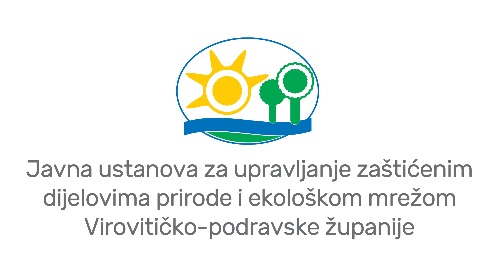 BILJEŠKE UZ FINANCIJSKE IZVJEŠTAJE Javna ustanova za upravljanje zaštićenim dijelovima prirode i ekološkom mrežom Virovitičko-podravske županijeza razdoblje od 1.01. do 31.12.2023. godineBilješke uz Obrazac: Izvještaj o prihodima i rashodima, primicima i izdacimaBilješka broj 1 – vezana uz šifru 6Prihodi poslovanja u 2023. godini ostvareni su u iznosu od 959.217,41 € što je 13,60 % više u odnosu na isto razdoblje prethodne godine.Razlog povećanja prihoda poslovanja doznaka je sredstava odobrenih zahtjeva za nadoknadom sredstava projekta Riverside na podračun Javne ustanove. Istoimeni projekt završio je 31. prosinca 2022. godine, no sredstva odobrenih zahtjeva doznačena su tijekom 2023. godine. S obzirom da je Javna ustanova bila nositelj projekta, sva novčana sredstva nakon doznake prenosila su se partnerima, zbog čega dolazi do povećanja cjelokupnih prihoda poslovanja. 01. listopada 2023. godine započeo je novi projekt LIFE RESTORE for MDD ukupne vrijednosti 609.397,10 € koji će se provoditi u slijedećih 5 godina, a za čiju je provedbu projektnih aktivnosti u studenom ove godine doznačen prvi dio predfinanciranja projekta što također dovodi do povećanja ukupnih prihoda poslovanja. Osim toga, pred sam kraj prosinca doznačena su i sredstva završnog zahtjeva za nadoknadom sredstava projekta Dravska priča što je zapravo i najznačajniji priljev novčanih sredstava i povećanje cjelokupnih prihoda Javne ustanove.Bilješka broj 2 – vezana uz šifru 63Pomoći iz inozemstva i od subjekata unutar općeg proračuna ostvareni su u iznosu od 515.345,46 € što je  7,50 % više nego u istom razdoblju prethodne godine. Ukupni prihodi Pomoći od međunarodnih organizacija te institucija i tijela EU  šifra 632 iznose 381.345,13 €, a odnose se na tekuće i kapitalne doznake sredstava projekta Riverside čiji su troškovi refundacije doznačeni ove godine, a potraživani su i odobreni u ZNS-ovima u prethodnoj 2022. godini, te projekta LIFE RESTORE for MDD koji je započeo 01. listopada 2023. godine, a čija je doznaka za predfinanciranje projektnih aktivnosti doznačena u studenom ove godine. Šifra 6341 - Tekuće pomoći izvanproračunskih korisnika na kraju izvještajnog razdoblja iznosi 232,28 €, a odnose se na  doznaku sredstava donacije za projekt Zaštita i očuvanje bijele rode. Razlog 16,70 % manje ostvarenog u odnosu za isto razdoblje prethodne godine, odnosi se na manji broj aktivnih gnijezda roda u 2023. godini. Šifra 6361 - Tekuće pomoći proračunskim korisnicima iz proračuna koji im nije nadležan odnosi se na prihode doznačene zbog refundacije plaća čistačice i pomoćnog tehničkog djelatnika sukladno Sporazumu o sufinanciranju troškova rada zaposlenika „Centra za posjetitelje Križnica – Interpretacijski centar Rezervata biosfere Mura-Drava-Dunav“ KLASA: 940-01/22-01/13; URBROJ:2189-16-22-4, i iznosi 22.453,08 €.  Šifra 638 - Pomoći temeljem prijenosa EU sredstava u iznosu od 111.314,97 € odnose se na refundacije troškova na kojima je Javna ustanova partner te financira svoje troškove ljudskih resursa i materijalne troškove (Uređenje Turističko-rekreacijskog centra Jezero-Hercegovac-Ružica grad) koji su potraživani kroz zahtjeve za nadoknadom sredstava u prošloj i ovoj godini, ali i doznake završnih zahtjeva za nadoknadom sredstava sufinanciranja fonda te odobrenih zahtjeva za nadoknadom kapitalnih sredstava projekta Dravska priča koji je završio u listopadu 2020. godine vidljivih na šifri 6382 u iznosu od 74.249,76 €. Bilješka broj 3 – vezana uz šifru 64Prihodi od imovine ostvareni su u iznosu 1,05 € što je za 90 % manje u odnosu na isto razdoblje prethodne godine, a odnose se na kamate na oročena sredstva i depozite po viđenju. Razlog tako značajnog smanjenja odnosi se na pozitivne i negativne tečajne razlike kojih više nema zbog uvođenja eura kao službene valute u Republici Hrvatskoj, a samim time i usklađenja tečajnih razlika na deviznim i kunskim računima.Bilješka broj 4 – vezana uz šifru 66Prihodi od prodaje proizvoda i robe te pruženih usluga, prihodi od donacija te povrati po protestiranim jamstvima ostvareni su u iznosu od 49.916,86 € što čini 32,40 % više ostvarenih prihoda u odnosu na isto razdoblje prethodne godine. Razlog tako značajnog povećanja odnosi se na proglašenje prestanka epidemije bolesti Korona virusa, omogućeno je slobodno kretanje kako unutar tako i van države što je dovelo do povećanog broja posjetitelja, noćenja, prodaje alkoholnih i bezalkoholnih pića, sladoleda i suvenira u Posjetiteljskom centru Dravska priča, ali i otvaranje novog Centra za posjetitelje Križnica koji je s radom počeo 01. travnja 2023. godine i zabilježio izuzetnu posjećenost. Rezultat njegove posjećenosti doveo je do povećanja prodaje suvenira i ulaznica za obilazak Centra te vožnje vlakićem, ali i cjelokupnih prihoda od prodaje proizvoda i robe te pruženih usluga Javne ustanove. Šifra 663 odnosi se na Donacije od pravnih i fizičkih osoba izvan općeg proračuna i povrat donacija po protestiranim jamstvima, a odnosi se na donaciju trgovačkog društva Studenac d.o.o. Bilješka broj 5 – vezana uz šifru 67Prihodi iz nadležnog proračuna i od HZZO-a na temelju ugovornih obveza ostvareni su u iznosu od 393.938,62 € što čini povećanje od 20,60 %. Razlog povećanje prihoda u odnosu na isto razdoblje prethodne godine odnosi se na povećanje broja djelatnika, veće materijalne rashode uslijed povećanja troškova energenata, sirovina i materijala, ali i preuzimanje na korištenje i upravljanje Centra za posjetitelje Križnica čiji se troškovi jednim djelom također financiraju iz redovnog poslovanja Javne ustanove.  Bilješka broj 6 – vezana uz šifru 3Rashodi poslovanja u 2023. godini iznose 697.279,36 € što je za 6,90 % više u odnosu na isto razdoblje prethodne godine. S obzirom da je većina projekata završila u 2022. godini, te se zbog uzročno posljedičnih događaja neke od projektnih aktivnosti nisu izvršile u 2023. godini, razlog povećanja rashoda u 2023. godini u odnosu na prethodnu godinu zapošljavanje je novih djelatnika i preuzimanje Centra za posjetitelje Križnica na korištenje i upravljanje što za posljedicu ima znatno povećanje cjelokupnih rashoda poslovanja Javne ustanove.Bilješka broj 7 -  vezana uz šifru 3111Rashodi za Plaće za redovan rad u 2023. godini iznose 235.265,81 € što čini 61,90 % više nego u istom razdoblju prethodne godine. Razlog tomu zapošljavanje je čistačice i pomoćnog tehničkog djelatnika na određeno vrijeme (za potrebe održavanja Centra za posjetitelje Križnica), zapošljavanje suradnika-edukatora i višeg stručnog suradnika za zaštićene dijelove prirode (doček i provođenje posjetitelja po Centru za posjetitelje Križnica), zapošljavanje pomoćnog tehničkog djelatnika - pripravnika zbog povećanog opsega posla, zapošljavanje Čuvara prirode I – pripravnika te Čuvara prirode II, kao i sam rad vikendom koji je dodatno plaćeni sukladno Pravilniku o radu. Bilješka broj 8 – vezana uz šifru 312Ostali rashodi za zaposlene u iznosu od 43.367,71 € čine 68 % povećanja u odnosu na isto razdoblje prethodne godine. Razlog tako značajnog povećanja odnosi se na isplatu troška prehrane radnicima do visine maksimalno neoporezivog iznosa (11.978,90 €), na isplate bonusa za uspješan rad (5.963,64 €), Uskrsnice (3.780,00 €), Božićnice (6.453,62 €), Dara u naravi (2.386,38 €) – isti se nije isplatio u prethodnoj godini, Dara  djeci (796,38 €), naknade za bolest, invalidnost i smrtni slučaj (3.174,11 €), te regresa za godišnji odmor (8.834,68 €), uz napomenu da se broj djelatnika Javne ustanove tijekom 2023. godine znatno povećao.Bilješka broj 9 – vezana uz šifru 313Doprinosi na plaće iznose 33.642,75 € i time čine povećanje od 57 % u odnosu na isto razdoblje prethodne godine. Razlog tako velikog povećanja odnosi se na povećan broj djelatnika u 2023. godini što rezultira i povećanje rashoda za doprinose na plaću u odnosu na isto razdoblje prethodne godine.Bilješka broj 10 – vezana uz šifru 32Materijalni rashodi iznose 177.799,59 € što je za 14,60 % manje nego u istom razdoblju prethodne godine. Razlog skoro beznačajnog smanjenja materijalnih troškova odnosi se najvećim dijelom na povećanje troškova materijala i sirovina uzrokovanih povećanjem cijena na tržištu, te financiranje materijalnih troškova Centar za posjetitelje Križnica.Bilješka broj 11 – vezana uz šifru 3211Rashodi za službena putovanja iznose 5.174,97 € što je 22,80 % manje u odnosu na isto razdoblje prethodne godine. Razlog smanjenja odnosi se na završetak projekata i njihovih projektnih aktivnosti u 2022. godini koji su bili usmjereni ka organizaciji i provedbi studijskih putovanja.Bilješka broj 12- vezana uz šifru 3213Rashodi za stručno usavršavanje zaposlenika ostvareni su u iznosu od 935,50 € što je 18,50 % više u odnosu na isto razdoblje prethodne godine. Razlozi povećanja odnose se na redovno usavršavanje djelatnika Javne ustanove, ali i polaganje stručnog ispita za arhivara više stručne suradnice za financije, pravne poslove, ljudske resurse i javnu nabavu.Bilješka broj 13 – vezana uz šifra 322Rashodi za materijal i energiju ostvareni su u iznosu od 41.672,97 € što je 4,90 % manje nego u istom razdoblju prethodne godine. Razlog gotovo beznačajnog smanjenja odnosi se na drastično povećanje troškova uredskog materijala i ostalih materijalnih rashoda, a razlog tomu je preuzimanje na korištenje i upravljanje Centar za posjetitelje Križnica koji za posljedicu ima veliki nastali trošak na šifri 3221 – Uredski materijal i ostali materijalni rashodi u iznosu od 6.029,65 € i povećanje od 152,40 % u odnosu na isto razdoblje prethodne godine. Osim toga, šifra 3222 – Materijal i sirovine povećale su se za 20,40 % u odnosu na isto razdoblje prethodne godine iz istih razloga kao i šifra 3221 te šifra 3224 – Materijal i dijelovi za tekuće i investicijsko održavanje (257,90 %). Što se pak tiče šifre 3223 – Energija u odnosu na isto razdoblje prethodne godine smanjila se za 35,50 %, a razlog umanjenja odnosi se na umanjenje sukladno Uredbi o otklanjanju poremećaja na domaćem tržištu energije Vlade Republike Hrvatske (NN 31/2023). Šifra 3225 – Sitan inventar i auto gume umanjene su za 47,70 % u odnosu na isto razdoblje prethodne godine, a odnosi se na završetak projekata u prethodnoj godini zbog čega je u ovoj godini ostvarenje poprilično manje. Ostvarenje rashoda na šifri 3227 – Službena, radna i zaštitna odjeća i obuća u iznosu od 3.266,96 € čini povećanje od 24,60 % više u odnosu na isto razdoblje prethodne godine, a razlog tomu je opremanje novih djelatnika službenom, radnom i zaštitnom odjećom i obućom.Bilješka broj 14 – vezana uz šifra 323Rashodi za usluge ostvareni su u iznosu od 75.244,09 € što čini 21 % manje nego u istom razdoblju prethodne godine. Razlog smanjenja odnosi se drastično povećanje troškova usluga telefona, pošte i prijevoza, a razlog tomu je kao i na šifri 322 preuzimanje na korištenje i upravljanje Centra za posjetitelje Križnica koji za posljedicu ima veliki nastali trošak na šifri 3231 u iznosu od 2.292,35 € i povećanje od 110,70 € u odnosu na isto razdoblje prethodne godine. Osim toga, šifra 3232 - Usluge tekućeg i investicijskog održavanja povećala se za 75,40 % u odnosu na isto razdoblje prethodne godine iz istih razloga kao i šifra 3231 te šifra 3234 – Komunalne usluge (216,30 %), i šifra 3238 – Računalne usluge (183,90 %). Što se pak tiče šifre 3233 – Usluge promidžbe i informiranja ostvarenje u ovoj godini iznosi 921,15 € i tako čini 90,90 % manje nego u istom razdoblju prethodne godine. Razlog tako drastičnog smanjenja odnosi se na završetak projekata u 2022. godini što za posljedicu ima i manje rashode na navedenoj šifri. Isti razlog smanjenja ostvarenja odnosi se i na šifre  - Intelektualne i ostale usluge te 3239 – Ostale usluge, dok je ostvarenje na šifri 3235 – Zakupnine i najamnine bez postotka jer do sad takvu vrstu rashoda Javna ustanova nije imala. Razlog povećanja rashoda na navedenoj šifri došlo je sukladno Ugovoru o korištenju cestovnog zemljišta i obavljanju pratećih djelatnosti na javnoj cesti KLASA: 406-01/23-02/1; URBROJ 2189-70-02-23-2 – uređenje i korištenje parkirališta ispred sjedišta Javne ustanove. Što se pak tiče šifre 3236 – Zdravstvene i veterinarske usluge ostvarenje u 2023. godini iznosi 3.035,14 € i tako čini povećanje od 41,60 % u odnosu na isto razdoblje prethodne godine, a odnosi se na povećanje cijena sistematskih pregleda djelatnika Javne ustanove.Bilješka broj 15 – vezana uz šifru 329Ostali nespomenuti rashodi poslovanja u 2023. godini iznosili su 24.060,61 € što čini smanjenje od 22,40 % u odnosu na isto razdoblje prethodne godine. Smanjenje rashoda najvećim se dijelom odnosi na šifre 3293 – Reprezentacija, te 3295 – Pristojbe i naknade. Ostvarenje šifre 3293 umanjena je za 41,50 % u odnosu na isto razdoblje prethodne godine, a razlog tomu je ručak i osvježenje posjetitelja u organizaciji samih posjetitelja izvan Posjetiteljskih centara. Što se pak tiče šifre 3295 – Pristojbe i naknade u 2023. godini ostvarene su u iznosu od 521,45 € i time čine 36,50 % manjeg ostvarenja nego u istom razdoblju prethodne godine. Razlog smanjenja ostvarenja u odnosu  na prethodnu godinu nenaplativa je turistička pristojba za noćenja radnicima/osobama koje/i zbog potrebe rada ili obavljanja poslova koriste uslugu smještaja u općini ili gradu u kojem nemaju prebivalište, isključivo za vrijeme obavljanja poslova/rada sukladno Zakonu o turističkoj pristojbi (NN 52/19, 32/20 i 42/20).Bilješka broj 16 – vezana uz šifru 34Financijski rashodi ostvareni su u iznosu od 417,49 € što je 77,80 % manje ostvarenih rashoda nego prethodne godine, a razlog tome zatvaranje je svih podračuna završenih projekata, te prebacivanje novca na žiro-račun proračuna Virovitičko-podravske županije i ulazak u sustav Lokalne riznice. Iznos od 417,49 € odnosno 22,20 % ostvarenja u ovoj godini odnosi se na naknade za vođenje glavnog računa Javne ustanove koji se nije mogao zatvoriti zbog ugovorenih POS uređaja potrebnih za neometan rad Posjetiteljskih centara, za naknade podračuna projekta Riverside i LIFE 14, te provizija plaćanja kreditnim karticama.Bilješka broj 17 – vezana uz šifru 36 Pomoći dane u inozemstvu i unutar općeg proračuna iznose 206.414,37 € što je za 17,10 % manje u odnosu na isto razdoblje prethodne godine. Razlog gotovo beznačajnog smanjenja odnosi se na projekt Riverside i doznaku sredstava u ovoj godini što u ovom izvještajnom razdoblju rezultira povećanjem troškova pomoći danih u inozemstvo i unutar općeg proračuna na šifri 3611 – Tekuće pomoći inozemnim vladama te 3681 – tekuće pomoći temeljem prijenosa EU sredstava nastalih prilikom prijenosa novčanih sredstava partnerima. Nadalje, šifra 3721 – Naknade građanima i kućanstvima u novcu te šifra 3723 – Naknade građanima i kućanstvima iz EU sredstava također odnose na prijenos sredstava donacije za projekt Zaštita i očuvanje bijele rode no u manjem iznosu nego prethodne godine, a razlog tomu je manji broj aktivnih gnijezda u odnosu na prethodnu godinu.Bilješka broj 18 - vezana uz šifru 4Rashodi za nabavu nefinancijske imovine iznose 290.936,27 € i čine povećanje od 426 % u odnosu na isto razdoblje prethodne godine. Razlog tako značajnog povećanja najvećim se djelom odnosi na ulaganje i opremanje Centra za posjetitelje Križnica preuzetog na korištenje i upravljanje 4. listopada 2022. godine, a sve radi pripreme za njegovo otvorenje 01. travnja 2023. godine. Osim toga, do povećanja rashoda za nabavu nefinancijske imovine došlo je i zbog izrade projektne dokumentacije za prijavu projekta Drava kao nadahnuće zbog čega su se svi troškovi morali prikazati kao ulaganje u tuđu imovinu iz razloga što je Centar za posjetitelje Križnica Javna ustanova dobila na korištenje na rok od 5 godina, dok je Posjetiteljski centar Dravska priča koje je ujedno i sjedište Javne ustanove, Javna ustanova dobila na neodređeno vrijeme.Bilješka broj 19 – vezana uz šifru 412Nematerijalna imovina, točnije ostala prava pod šifrom 4124 u 2023. godini iznose 139.733,36 €, a odnose se na ulaganje u tuđu imovinu radi prava korištenja i upravljanja nad Centrom za posjetitelje Križnica, te Posjetiteljskim centrom Dravska priča koje je ujedno i sjedište Javne ustanove. Izrada platoa uz glavnu zgradu, postavljanje rolo zavjesa i multimedijskog sadržaja i te grafički dizajn i postavljanje istog za potrebe multimedijskog postava ulaganja su izvršena na tuđoj imovini radi prava korištenja Centra za posjetitelje Križnica. Što se pak tiče Posjetiteljskog centra Dravska priča, Javna ustanova izvršila je dodatna ulaganja na tuđoj imovini radi prava korištenja, a vezana su uz izradu projektne dokumentacije za prijavu projekta Drava kao nadahnuće koja također povećava samu vrijednost ulaganja na tuđoj imovni jer se radi o dokumentaciji vezanoj uz rekonstrukciju zgrade Posjetiteljskog centra Dravska priča, izgradnju biološkog jezera te prenamjenu jezera u biološko jezero Centra za posjetitelje Križnica kao i pripremu turističke infrastrukture za klimatske promjene obaju centara.Bilješka broj 20– vezana uz šifru 422Postrojenja i oprema ostvareni su u iznosu od 151.202,91 €, što je povećanje od 397,30 % u odnosu na isto razdoblje prethodne godine. Razlog tako drastičnog povećanja u odnosu na isto izvještajno razdoblje prethodne godine, najvećim se dijelom odnosi na opremanje Centra za posjetitelje Križnica kojeg je Javna ustanova preuzela na korištenje i upravljanje. Upravo iz navedenih razloga šifra 4221 u 2023. godini iznosi 76.982,71 € i čini povećanje od 529 %, a odnosi se na nabavu IT opreme i multimedijskog sadržaja Centra za posjetitelje Križnica. Što se pak tiče šifre 4227 – Uređaji, strojevi i oprema za ostale namjene povećale su se za 359,60 % u odnosu na isto razdoblje prethodne godine i iznose 74.220,20 €, a odnose se na ulaganja u uredski namještaj i ostalu uredsku opremu Centra za posjetitelje KrižnicaBilješka broj 21 – vezana uz šifru od X678 do X006Ukupni prihodi i primici ostvareni su u iznosu 959.217,41 €, ukupni rashodi i izdaci u iznosu 988.215,63 € što čini manjak prihoda i primitaka od 28.998,22 € s obzirom na preneseni višak iz 2022. godine u ovdje iskazanom iznosu od 312.651,17 € Javna ustanova ima višak prihoda i primitaka raspoloživ u slijedećem razdoblju u iznosu od 283.652,95 €.Bilješke uz Obrazac: Izvještaj o rashodima prema funkcijskoj klasifikacijiU obrazac RAS-funkcijski prema funkcijskoj se klasifikaciji razvrstavaju rashodi poslovanja u iznosu 697.279,36 € i rashodi za nabavu nefinancijske imovine u iznosu 290.936,27 €, ukupno 988.215,63 €.Ukupni rashodi svrstani su u zaštitu okoliša šifra 054, odnosno Zaštita bioraznolikosti i krajolika.Bilješke uz Obrazac: Izvještaj o promjenama u vrijednosti i obujmu imovine i obvezaTijekom 2023. godine Javna ustanova ima iskazano smanjenje na šifri P003 proizvedena dugotrajna imovina u iznosu od 265,56 €, a odnosi se rashodovanje stare i dotrajale imovine, te na P018 proizvedena dugotrajna imovina u iznosu od 507,88 €, a odnosi se na utvrđene manjkove sukladno Zapisniku popisnog povjerenstva.Bilješke uz Obrazac: BilancaBilješka broj 1 – vezana uz šifru B001 – B003Vrijednost imovine na dan 31.12.2023. godine (šifra B001) i obveza i vlastitih izvora (šifra B003) iznosi 1.384.939,25 € što je 2,20 % više u odnosu na prethodnu godinu.Bilješka broj 2 – vezana uz šifru B002Vrijednost nefinancijske imovine iznosi 1.052.369,75 € što je za 5,60 % više u odnosu na isto razdoblje prethodne godine. Povećanje vrijednosti nefinancijske imovine (obzirom da su svi veliki projekti završili u 2022. godini), posljedica je uređenja i opremanja Centra za posjetitelje Križnica kojeg je Javna ustanova preuzela na korištenje i upravljanje u listopadu 2022. godine. Shodno tomu, došlo je do povećanja šifre 0221 – Uredska oprema i namještaj za 44 % te šifre 0227 – uređaji, strojevi i oprema za ostale namjene za 13,10 %. Šifra 012 – nematerijalna imovina koju Javna ustanova nije imala iskazano u svojim izvještajima, s 31.12.2023. godine iznosi 489.858,97 €, a odnosi se jednim dijelom na preknjiženja s ulaganja u proizvedenu dugotrajnu imovinu 02 i to sa šifri 0212 – Poslovni objekti i 0214 – Ostali građevinski objekti, radi korekcije knjiženja s obzirom da je Posjetiteljski centar Dravska priča u kojem je ujedno i sjedište Javne ustanove u vlasništvu Virovitičko-podravske županije kojeg je Javna ustanova dobila na korištenje na neodređeno vrijeme, dok je Centar za posjetitelje Križnica kojeg je Javna ustanova uređivala u vlasništvu Općine Pitomača s rokom korištenja pet godina. S druge strane, u 2023. godini došlo je do ulaganja na tuđoj imovini radi prava korištenja, a vezana uz izradu projektne dokumentacije za prijavu projekta Drava kao nadahnuće ali i prilikom uređenja i opremanja Centra za posjetitelje Križnica (detaljnije objašnjeno pod šifrom 412) što je dovelo do povećanja ostvarenja pod šifrom 012.Šifra 042 – Sitan inventar i auto gume u upotrebi iznosi 70.805,65 € i tako čini 22,70 % manje ostvarenog nego u istom razdoblju prethodne godine. Razlog tomu korekcija je uočene pogreške koja se dogodila pri prijenosu početnih stanja sitnog inventara i auto guma gdje je više proknjiženo nego stvarno nabavljeno. Bilješka broj 3 – vezana uz šifru 1Vrijednost financijske imovine iznosi 332.569,50 € i za 7,40 % manja je u odnosu na prethodnu godinu, a odnosi se na umanjenje potraživanja za više plaćene poreze i doprinose te ostala potraživanja (potraživanja za refundaciju bolovanja na teret zdravstvenih osiguranja), potraživanja za prihode poslovanja i to za potraživanja za pomoći od međunarodnih organizacija te institucija i tijela EU (potraživana sredstva kroz Zahtjeve za nadoknadom sredstava projekata), te potraživanja proračunskih korisnika za sredstva uplaćena u nadležni proračun s obzirom da smo od 01. srpnja 2022. godine ušli u sustav Lokalne riznice, a koja su u 2023. godini utrošena  za podmirenje rashoda poslovanja Javne ustanove. Šifra 166 – Potraživanja za prihode od prodaje proizvoda i robe te pruženih usluga i za povrat po protestiranim jamstvima ostvarena je u iznosu od 868.34 € i čini povećanje od 80,40 % u odnosu na isto razdoblje prethodne godine. Razlog povećanja odnosi se na potraživanja od kupaca za izvršenu uslugu noćenja.Obveze su detaljno razrađene kroz Obrazac: Obveze.Bilješka broj 4 – vezana uz šifru 991U izvanbilančnim zapisima evidentirano je 2.373.825,14 € kako slijedi:Tuđa imovina dobivena na korištenje – Sporazum o korištenju i upravljanju objektima i sadržajima „Centra za posjetitelje Križnica – Interpretacijski centar Rezervata biosfere Mura-Drava-Dunav“ u iznosu od 2.133.920,04 €,Tuđa imovina dobivena na korištenje – Ugovor o dodjeli nekretnine na korištenje u iznosu od 170.258,30 €,Tuđa imovina dobivena na korištenje – Ugovor o autorskom djelu umjetnika u iznosu od 2.276,80 €,instrumenti osiguranja plaćanja – primljena garancija br. 2004004605 za otklanjanje nedostataka u jamstvenom roku u iznosu 1.854,14 €instrumenti osiguranja plaćanja – primljena garancija br. 2004004607 za otklanjanje nedostataka u jamstvenom roku u iznosu 26.780,41 €instrumenti osiguranja plaćanja – primljena garancija br. 1904008809 za otklanjanje nedostataka u garantnom periodu u iznosu 5.840,07 €instrumenti osiguranja plaćanja – primljena garancija br. 1904008811 za otklanjanje nedostataka u garantnom periodu u iznosu 6.760,37 €instrumenti osiguranja plaćanja – primljena garancija br. 1904008804 za otklanjanje nedostataka u garantnom periodu u iznosu 9.346,87 €instrumenti osiguranja plaćanja – primljena garancija br. 1904008807 za otklanjanje nedostataka u garantnom periodu u iznosu 13.201,54 €instrument osiguranja plaćanja – primljena suglasnost u iznosu od 3.586,60 € – jamstvo za uredno izvršenje ugovora.Obvezna bilješka uz Bilancu:Bilješke za razlike nastale uslijed preračunavanja kuna u eure s 1. siječnja 2023. godineAktiva i pasiva bilance na dan 1.1.2023. godine uvećane su za 0,13 eura, a nastale su kao razlika uslijed preračunavanja i zaokruživanja kune u eure primjenom fiksnog tečaja konverzije. Razlike između ukupne vrijednosti imovine te ukupne vrijednosti obveza i vlastitih izvora na dan 1.1.2023. su sljedeće:vlastiti izvori na skupini 911 za nefinancijsku imovinu u pasivi bilance umanjeni su za 0,10 eura na potražnoj strani kako bi se uspostavila bilančna ravnoteža s razredom 0vlastiti izvori na skupini 966 – obračunati ostali prihodi umanjeni su za 0,01 eura na potražnoj strani kako bi se uspostavila bilančna ravnoteža sa skupinom 166 u aktivi bilancevišak prihoda umanjen je za 0,02 eura zbog povećanja obveza na razredu 2 te umanjenja razreda 1 kako bi se uspostavila bilančna ravnoteža . Nakon provedenih svih knjiženja oko preračunavanja i prijenosa stanja bilance, otklonjene su sve nastale razlike i time su aktiva i pasiva jednake, a bilanca u ravnoteži. Popis ugovornih odnosa i slično koji uz ispunjenje određenih uvjeta mogu postati obveza ili imovinaUkupna vrijednost primljenih vrijednosnih papira za potrebe poslovanja Javne ustanove u svrhu osiguranja otklanjanja nedostataka u jamstvenom roku iznosi 67.370,00 € kako slijedi:Obvezna bilješka uz Bilancu: Popis sudskih sporova u tijekuJavna ustanova za upravljanje zaštićenim dijelovima prirode i ekološkom mrežom Virovitičko-podravske županije nema sudskih sporova u tijeku.Obvezna bilješka uz Bilancu: Obrazloženje korekcije rezultataJavna ustanova za upravljanje zaštićenim dijelovima prirode i ekološkom mrežom Virovitičko-podravske županije izvršila je korekciju rezultata iz razloga što su prihodi konta 6324 – Kapitalne pomoći od institucija i tijela EU, 6382 – Kapitalne pomoći iz državnog proračuna temeljem prijenosa EU  i 6712 – Prihodi iz nadležnog proračuna za financiranje rashoda za nabavu nefinancijske imovine financirali razred 4 – Rashodi za nabavu nefinancijske imovine u iznosu od 134.849,18 €. Bilješke uz Obrazac: Izvještaj o obvezamaBilješka broj 1 – vezana uz šifru V001Stanje obveza na početku izvještajnog razdoblja (1.01.2023. godine) iznosilo je 25.006,40 €.Bilješka broj 2 – vezana uz šifru V002 Povećanje obveza u izvještajnom razdoblju od 1.01.2023. do 31.12.2023. godine iznosilo je 829.939,15 €, a odnosilo se na Obveze za zaposlene u iznosu od 314.081,13 €, Obveze za materijalne rashode u iznosu od 277.001,97 €, Obveze za financijske rashode u iznosu od 385,55 €, Obveze za naknade građanima i kućanstvima u iznosu od 371,64 €, Ostale tekuće obveze u iznosu 42.949,07 €, te Obveze za nabavu nefinancijske imovine u iznosu 192.149,79 €.Bilješka broj 3 – vezana uz šifru V004Podmirene obveze u izvještajnom razdoblju iznosile su 814.005,61 €, a odnosile su se na Obveze za zaposlene u iznosu od 304.540,59 €, Obveze za materijalne rashode u iznosu od 280.079,18 €, Obveze za financijske rashode u iznosu od 441,25 €, Obveze za naknade građanima i kućanstvima u iznosu od 371,64 €, Ostale tekuće obveze u iznosu 43.468,84 €, te Obveze za nabavu nefinancijske imovine u iznosu 185.104,11 €.Bilješka broj 4 – vezana uz AOP 038Stanje obveza na kraju izvještajnog razdoblja, odnosno na dan 31.12.2023. godine iznosi 37.939,94 €. Od toga 30.879,28 € odnose se na nedospjele obveze na kraju izvještajnog razdoblja. Obveze za zaposlene su nedospjele u iznosu 24.849,06 za plaću za prosinac 2023. godine.Obveze za materijalne rashode nedospjele su u iznosu 6.002,33 € za rashode za prosinac 2023. godine.Obveze za bankarske usluge i usluge platnog prometa nedospjele su u iznosu od 27,89 € za rashode za prosinac 2023. godine.Mjesto: NoskovciDatum: 31. siječnja 2024. godineOsoba za kontaktiranje: Marijana Domić, struč. spec. oecTelefon: 033/722-033Zakonski predstavnik: Tatjana Arnold Sabo, dipl. ing. polj.										Zakonski predstavnik			Naziv obveznika: Javna ustanova za upravljanje zaštićenim dijelovima prirode i ekološkom mrežom Virovitičko-podravske županijeBroj RKP-a: 43118Sjedišta obveznika: Noskovci 2/a, ČađavicaMatični broj: 1777203Razina: 21OIB: 82943640239Razdjel: 0Šifra djelatnosti prema NKD-u 2007.: 8412Šifra županije: 10Šifra grada/općine: 57R.br. Vrsta primljenih instrumenata osiguranjaBroj primljenih instrumenata osiguranjaUkupna vrijednost u kunama1.Garancija11.854,143.Garancija126.780,414.Garancija15.840,075.Garancija16.760,376.Garancija19.346,877.Garancija113.201,548Suglasnost13.586,60UKUPNO:767.370,00 Obvezne bilješke uz bilancu - Popis ugovornih obveza Obvezne bilješke uz bilancu - Popis ugovornih obveza Obvezne bilješke uz bilancu - Popis ugovornih obveza Obvezne bilješke uz bilancu - Popis ugovornih obveza R.br. Datum izdavanja/primanjaInstrument osiguranjaIznos dani/primljeniNamjenaDokumentRok važenjaRok važenjaNapomena1.18.12.2019Garancija5.840,07Jamstvo naplateUgovor br. 1-MV-01/187 godina7 godina2.18.12.2019Garancija6.760,37Jamstvo naplateUgovor br.2-MV-01/187 godina7 godina3.18.12.2019Garancija9.346,87Jamstvo naplateUgovor br. 3-MV-01/187 godina7 godina4.18.12.2019Garancija13.201,54Jamstvo naplateUgovor br.4-MV-01/187 godina7 godina5.26.8.2020Garancija1.854,14Jamstvo naplateUgovor br. 3-VV 01/2018; Dodatak I. Ugovora 3-VV 01/2018; Dodatka II. Ugovora br. 3-VV 01/201841 mjesec41 mjesec6.26.8.2020Garancija26.780,41 Jamstvo naplateUgovor br. 1-VV 01/2018; Dodatak I. Ugovora 1-VV 01/2018; Dodatka II. Ugovora br. 1-VV 01/201857 mjeseci57 mjeseci7.13.12.2021Zadužnica/suglasnost3.586,60Jamstvo naplateUgovor KLASA: 406-01/21-01/12 URBROJ: 2189-70-02-21-85 godina5 godinaU Noskovcima, 31. siječnja 2024. godineU Noskovcima, 31. siječnja 2024. godineU Noskovcima, 31. siječnja 2024. godineRAVNATELJICARAVNATELJICATatjana Arnold SaboTatjana Arnold Sabo